Dan TraveledWordsOnline  game: https://wordwall.net/resource/33364879
Games for matching pairs: Cut up cards and glue onto colored paper. Match the picture to the word. Game ideas: 1) Learner can simply look for pairs, 2) Play Concentration (cards face down, take turns turning over pairs to find matches), In the summer, Dan arrived in Pisa.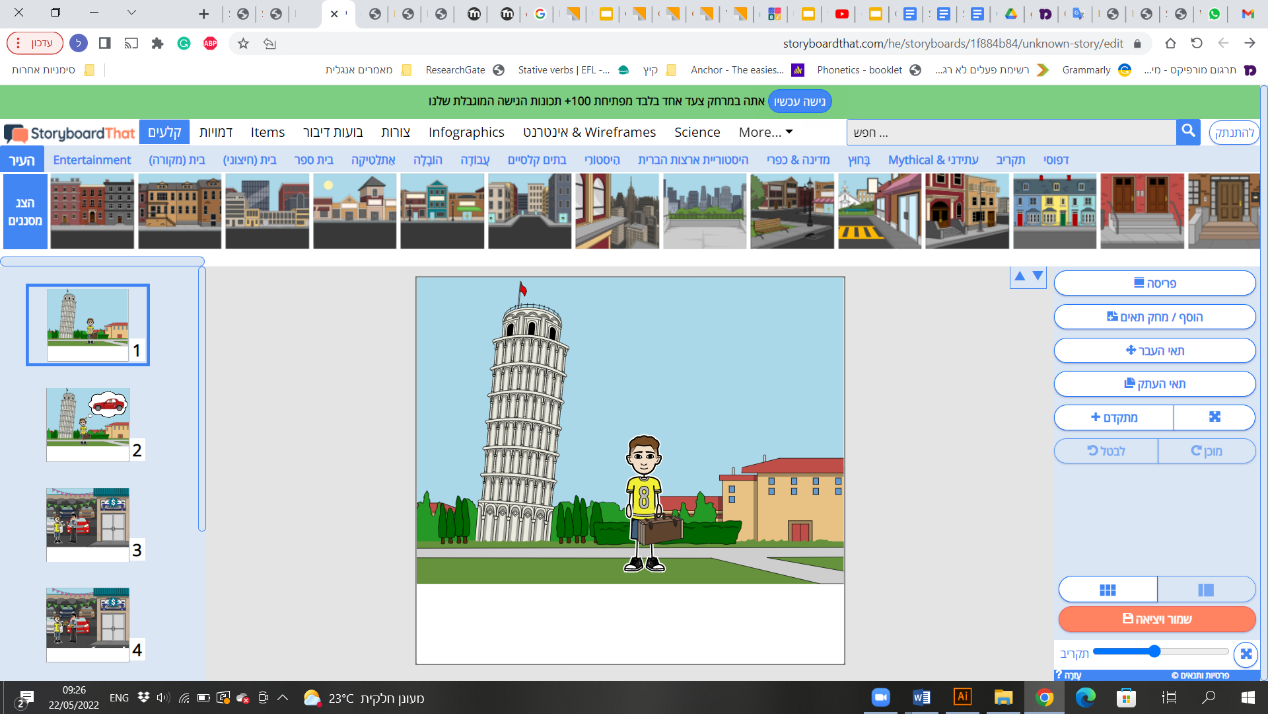 In Pisa, Dan was bored, 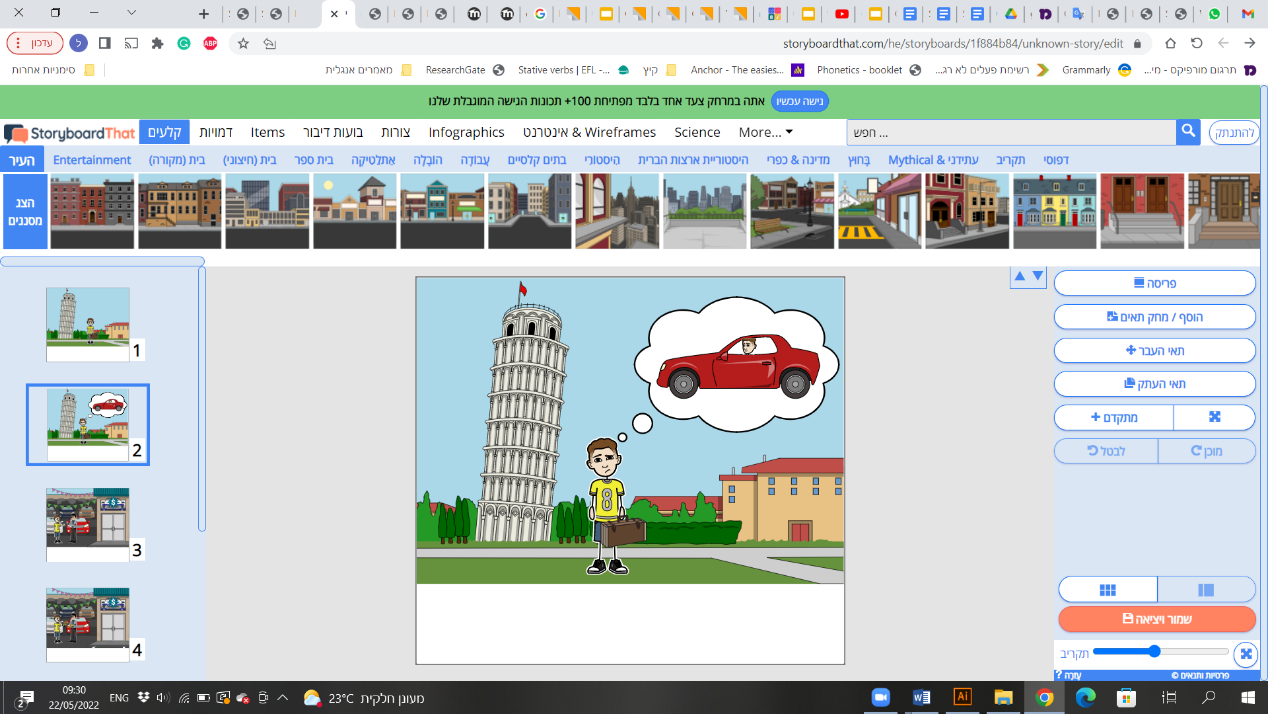 so he wanted to travel by car.He started to look for a car. He planned to drive to Rome.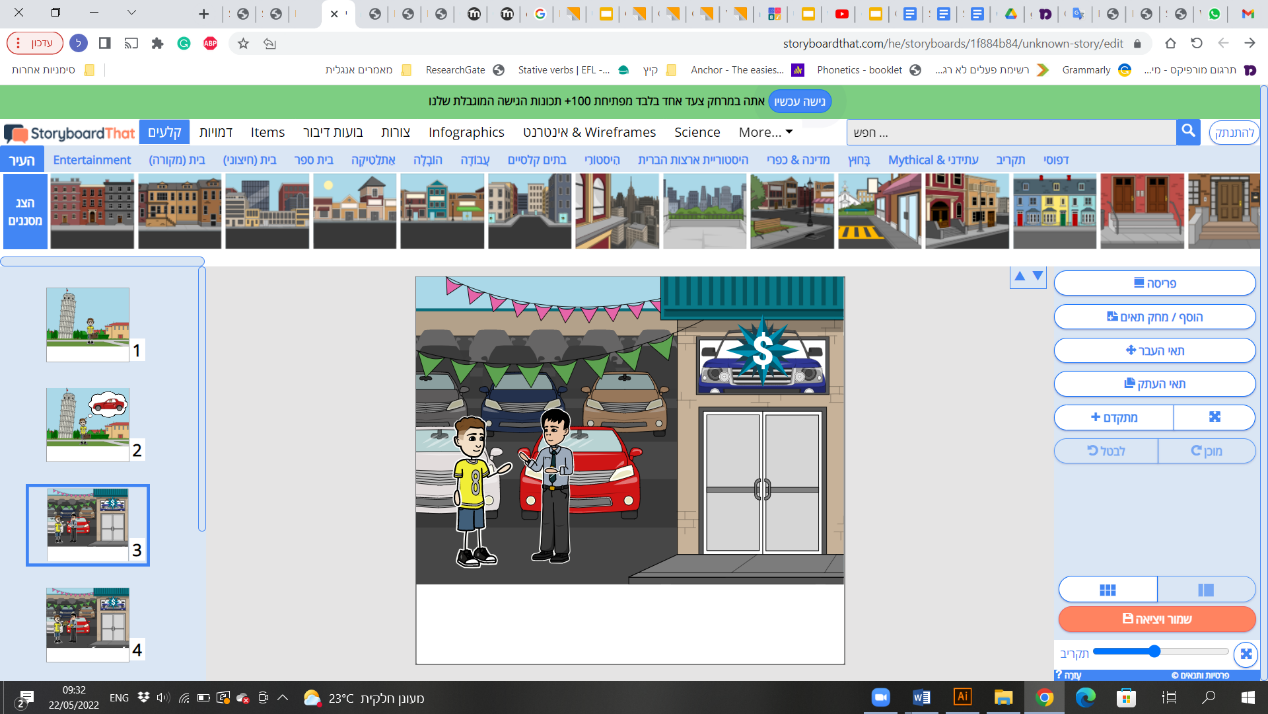 He decided to buy a red Volvo.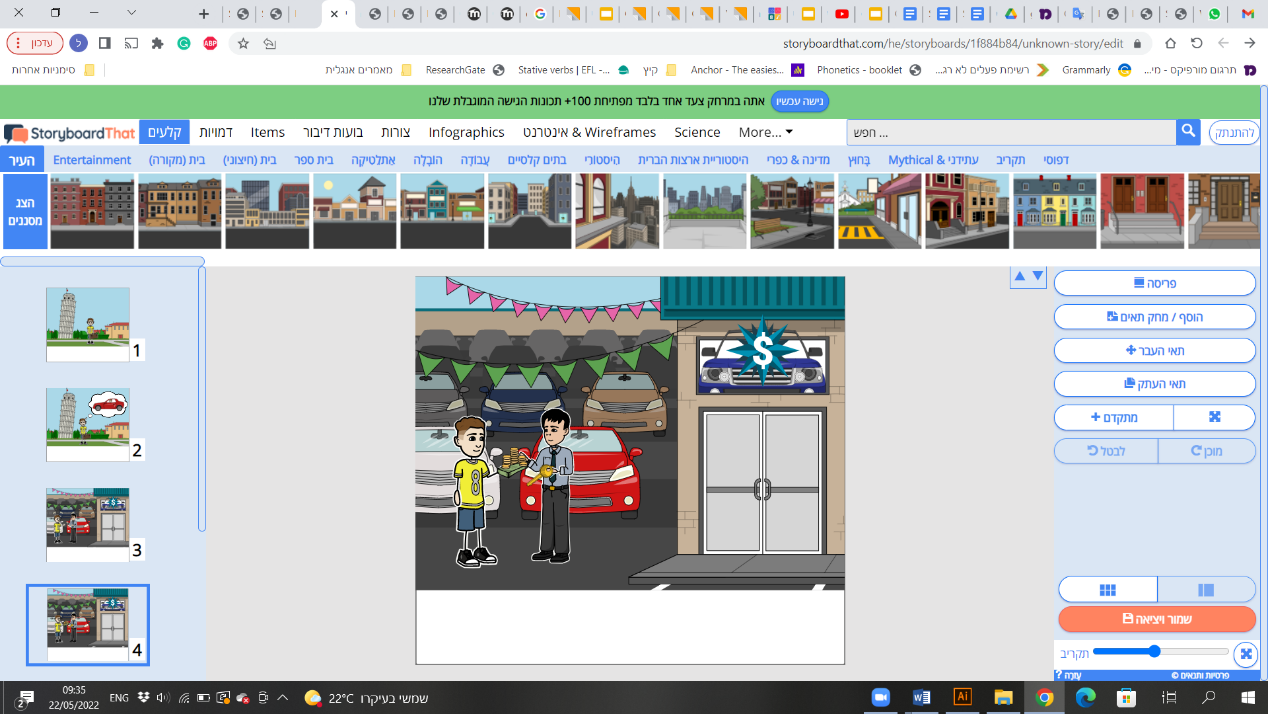 Dan traveled with the red Volvo 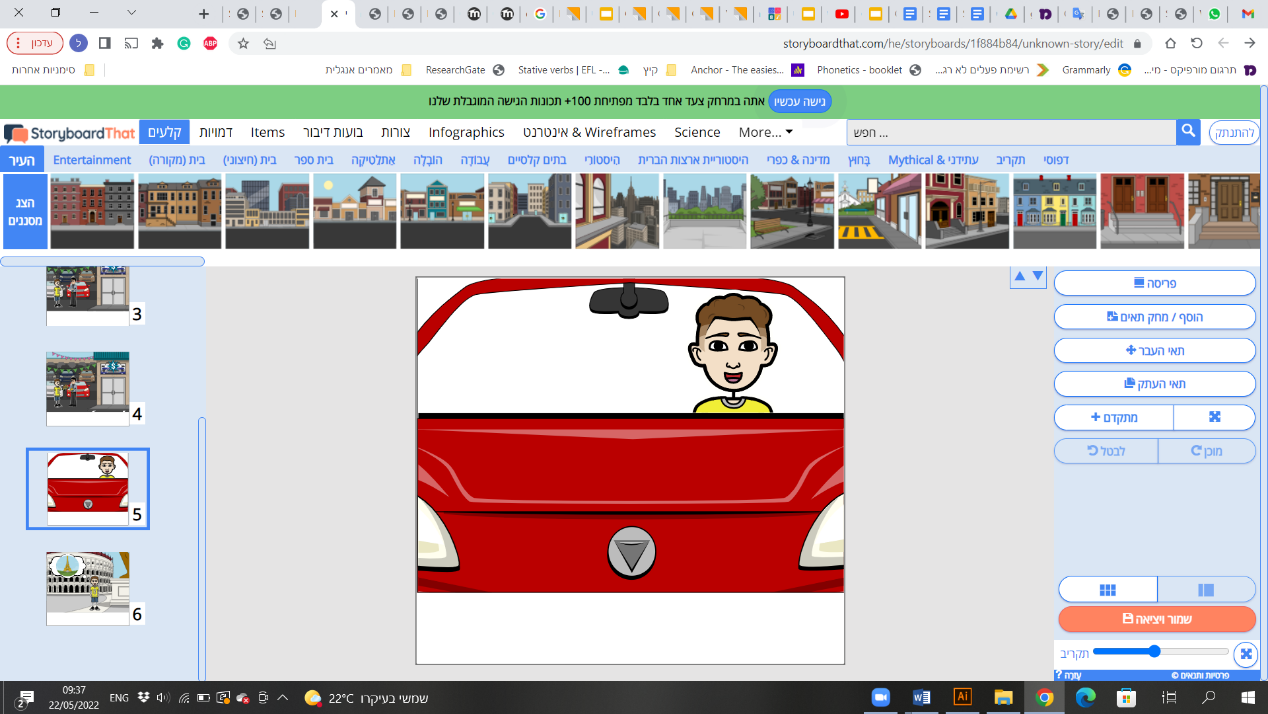 to Rome.He enjoyed Rome 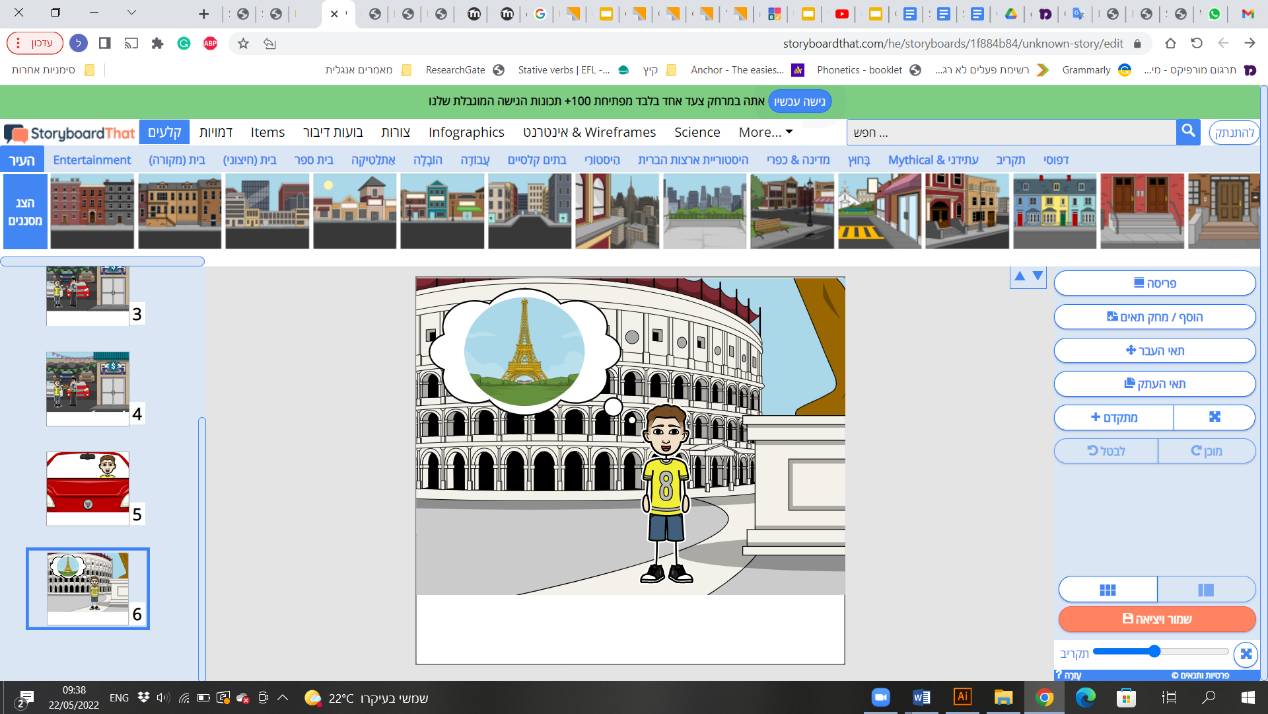 and planned to visit Paris next!1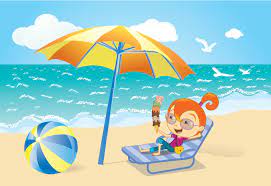 summer2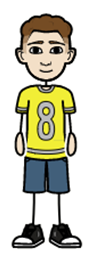 Dan3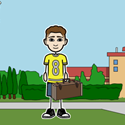 arrived4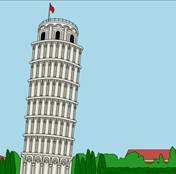 Pisa5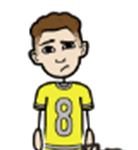 bored6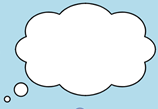 wanted7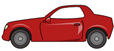 car8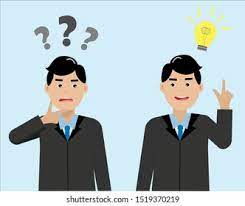 decided9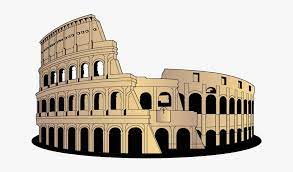 Rome10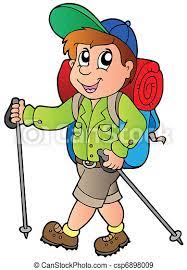 traveled11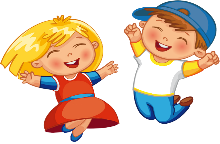 enjoyed12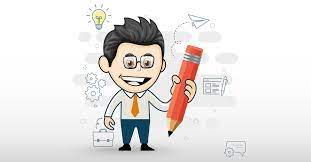 plannedsummerDanarrivedRomeboredwantedcardecidedPisatraveledenjoyedplanned